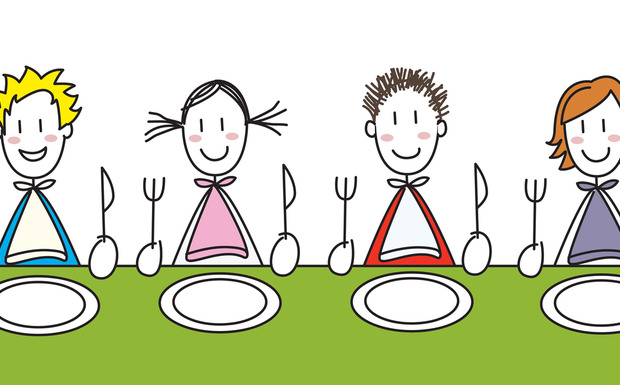 Speiseplan vom 12. – 16.August 2019Woche vom 12. - 16. August  2019     Mo      Gabelspaghetti (a,c) „Bologneser Art“ (a,f,g,j,k,Kn)	      Di	     Hähnchenbrust (a) mit Tomatenragout (a,f,g,j,k) und Nudeln (a,g)     Mi       Rindergeschnetzeltes (a,f,g,j,k) mit Salzkartoffeln     Do	     Milchreis (a,g) mit Sauerkirschen (a,g,3,8)     Fr       Kartoffelsuppe mit Schmand (a,c,f,g,j,k,9) / Obst- Änderungen vorbehalten-Das Küchenteam wünscht guten AppetitWir wünschen schöne Sommerferien und einen guten Start ins neue Schuljahr 